TWELETH SUNDAY AFTER PENTECOST                                                 August 20, 2023PRELUDE                                                     Selected Hymns    WELCOME & ANNOUNCEMENTSCALL TO WORSHIP  Leader: God said, "Let There be Light," and there was light!People : O Lord our God, how majestic is your name!You have set your glory above the heavens.Leader: O Lord our God, how majestic is your name!Let us worship God.MORNING PRAYER  OPENING HYMN 47			Bless All Who Trust in God		     FranconiaCALL TO CONFESSIONPRAYER OF CONFESSION     Almighty God, you challenge our assumptions about right living and stretch our understanding of what holds value. You reverse our expectations and reorder our priorities until they reflect your vision of well-being for all. But we still cling to the values of this world, which privilege products over people, success over service, and competition over the common good. Forgive us, Lord, this and all our sin. Open us to new ways of living that embody your desire for creation and contribute to a world marked by justice and joy.SILENT PRAYERASSURANCE OF PARDON*GLORIA PATRI 581                                                                                                              GreatorexFIRST SCRIPTURE READING                                                                       Psalm 128 p. 499 * CONGREGATIONAL HYMN 816     If Thou but Trust in God to Guide Thee	           Wer nur den lieben Gott SECOND SCRIPTURE READING                                                          Genesis 29:15-30 p. 22       SERMON                                                   Favor                                 Patrick Pettit, Interim Pastor *AFFIRMATION OF FAITH	                                                                        Apostles’ Creed   p.35  PRAYERS OF THE PEOPLE & THE LORD’S PRAYER*CLOSING HYMN 12		Immortal, Invisible, God Only Wise  	                   St. Denio*CHARGE and BENEDICTION  POSTLUDE                                   St. Denio Reprise       *Please stand if able	Hearing devices are available for your convenience.Please be aware that they do not function until after the service begins.  Today’s link is: https://www.youtube.com/watch?v=jWrxPLDwoPo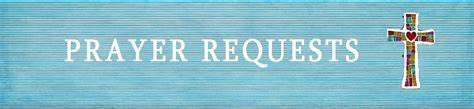 The Legacy: Mary June CookShenandoah Nursing Home: Rubye Schwab, Nancy GarberHome: Dick Huff, Mary Ultee, Mary Ann Maupin, Warner & Linda Sandquist, Cathy Cunningham, Charles SimpkinsFriends and Family: Erwin Berry (Joan), Bill Bromley, Jean Custen, Jerry Hughes,Sally McNeel, Bill Metzel (Joyce Tipton), Col. Stuart Roberts (Mark Henderson),Paul Watts, Kathleen Clements, (Colleen Cash), Josh Slonaker, Barb Ostrander (Holly Bennett), Marty Rogers (sister of Cathy Cunningham), Brooks Hoover Military: Carson Craig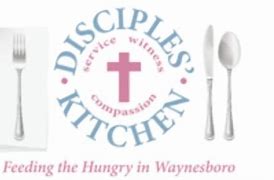                                          Next date to host                                              August 28                          FIRST PRESBYTERIAN CHURCH                                WAYNESBORO, VIRGINIA A community-minded congregation living out the love of Christ as we serve one another with humility, gentleness, and patience through God’s grace.August 20, 2023  11:00 AM 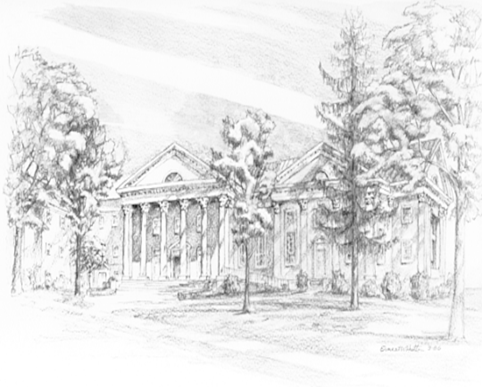 P.O. Box 877249 South Wayne AvenueWaynesboro, Virginia(540) 949-8366Church Website:  www.firstpresway.orgPreschool Website:  www.firstprespre.orgEmail:  church@firstpresway.com